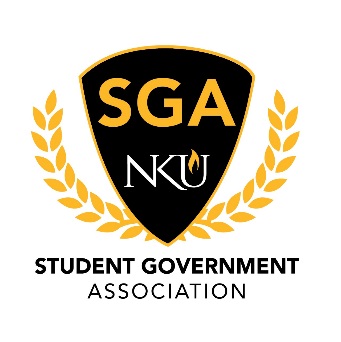 AgendaNovember 12th, 2018Call to OrderThe weekly meeting of the Student Government Association at Northern Kentucky University was called to order at 3:30 by President Hannah Edelen in the Governance Room.Roll CallChief of Staff Jake Anderson conducted a roll call.Senators Present: Amazendes, Asinugo, Brown, Cahal, Dichtl, Delamar, Flowers, Gagne (Chair), Henderson, Holmes, Juarez, Kuderer, Lopez (Chair), McClellan, Miller (Chair), Millward, Ramirez, Sparks, Weedn, WeimerSenators Excused: Barnes, FlowersSenators Absent: Akinrele, ZeinJustices Present: Cullen, Derks, Goodwin, Roy (Chair), SanfordJustices Excused: NoneJustices Absent: NonePledge of AllegiancePledge of Allegiance was led by Senator Gifford.Reading of MinutesPresident Edelen entertained a motion to approve the minutes from 11/5/2018, Sub-moved by Chairman Lopez and Seconded by Chairwoman Gagne.Open SessionWorking MeetingExecutive Board ReportsExecutive board, Committee, and Ex-Officio reports were handed out during meeting.Liaison reportsPresident Edelen entertained a motion to move Liaison reports to the top of the agenda, Sub-moved by Senator Gagne and Seconded by Senator Brown- motion carries.The Northerner, Ryan Clifton NoneStaff Congress, Felicia Share: Questions to administrators and answers to be provided to SGA. ACR, Jacob Rayburn: Friday (mental health awareness mixer) Northern Terrace-  2:30-4:00.Fall Carnival after Thanksgiving breakUnfinished BusinessNo unfinished businessNew BusinessNo new businessAnnouncementsChief Justice Roy- ATO pledge philanthropy is on Thursday, November 15th, 2018 from 6-9 p.m. in the SU ballroom. All proceeds will be donated to combat veteran suicide and to a scholarship in memory of Christian Dichoso. Chairwoman Miller- Black Student Union: Treat Yourself Ice Cream Social, November 14th, 2018 from 5:30-7:30 p.m. in UC 375.AdjournmentPresident Edelen entertained a motion to adjourn, Sub-moved by Chairman Lopez and Seconded by Chairwoman Gagne.Meeting is adjourned at 4:20 p.m.